                                         РЕШЕНИЕ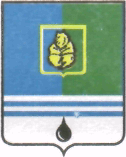 ДУМЫ ГОРОДА КОГАЛЫМАХанты-Мансийского автономного округа - ЮгрыОт «31» августа 2015 г.                                                                            №564-ГД О внесении измененияв решение Думы города Когалыма от 17.02.2015 №504-ГД В соответствии с частью 5 статьи 20 Федерального закона от 06.10.2003 №131-ФЗ «Об общих принципах организации местного самоуправления в Российской Федерации», Уставом города Когалыма:1. В решение Думы города Когалыма от 17.02.2015 №504-ГД «О дополнительных мерах социальной поддержки отдельных категорий граждан города Когалыма в 2015 году» (далее – решение) внести следующее изменение:1.1. В подпункте 2.1.3 пункта 2.1 части 2 решения слова «3 912 (три тысячи девятьсот двенадцать) рублей» заменить словами «4 084 (четыре тысячи восемьдесят четыре) рубля».   2. Опубликовать настоящее решение в газете «Когалымский вестник».Глава города Когалыма 			     		      Н.Н.Пальчиков